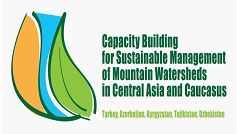 Orta Asya ve Kafkaslardaki Dağlık Havzaların Sürdürülebilir Yönetimi için Kapasite Geliştirme ProjesiSu Havzalarının Rehabilitasyonu ve Yönetimi Konusunda Eğitim ve Bilinç Oluşturmanın Rolü: Türkiye Deneyimi ve Orta Asya Ülkeleri İçin Tavsiyelerİsmail BELENBilinç Oluşturma ve Eğitim Danışmanı17 Kasım 2014ÖnsözFAO Orta Asya Alt Bölge Ofisi (FAOSEC)  tarafından koordine edilen projelerden birisi olan “Orta Asya ve Kafkaslardaki Dağlık Havzaların Sürdürülebilir Yönetimi için Kapasite Geliştirme Projesi”; Azerbaycan, Türkiye, Özbekistan, Kırgızistan ve Tacikistan’da uygulanmaktadır. Bu rapor;  Projede “Bilinç Geliştirme ve Eğitim Danışmanı” olarak görev yapan İsmail Belen tarafından; diğer danışmanlar ve proje yönetimi ile işbirliği halinde hazırlanmıştır.  Bilinç Geliştirme ve Eğitim Danışmanından aşağıdaki görevler beklenmekte olup, raporun iş planı bu çerçevede oluşturulmuştur. Proje ülkelerinde su havzalarının yönetimi ile ilgili (I)kurumsal yapı ve mekanizmaların gözden geçirilmesine,  özellikle (II)kamuoyu bilinci oluşturma ve eğitim geliştirme ihtiyaçlarının belirlenmesine destek olmak,Katılımcı entegre havza yönetimi, entegre rehabilitasyon ve entegre gelir getirici faaliyetler konularındaki ilgilerinin ve desteklerinin artırılması amacıyla (III)Proje ülkelerindeki üst düzey karar vericiler ile görüşmek,Proje ülkelerindeki (IV) temel su havzası kurumları arasında faydalı ve yararlı bir network kurulmasına destek olunması amacıyla tavsiyeler geliştirmek ve girişimler başlatmak,Türkiye’deki (V) eğitimlere katılmak ve katılımcılara pratik eğitimler vermek,(VI) Bilinç geliştirme materyallerinin hazırlanmasına ve geliştirilmesine destek olmak, proje ülkelerinde programlar ve kampanyalar başlatmak,Entegre-Katılımcı Havza Yönetimi eğitimleri için (VII) diğer danışmanlarla yakın işbirliği içinde çalışmak,Proje çerçevesinde (VIII) verilecek diğer iş ve işlemleri yürütmek,“Su Havzalarının Rehabilitasyonu ve Yönetimi Konusunda Eğitim ve Bilinç Oluşturmanın Rolü: Türkiye Deneyimi ve Orta Asya Ülkeleri İçin Tavsiyeler” (IX) konulu bir rapor hazırlamak,Temel yorumları, bulguları ve önerileri içeren (X) bir final raporu hazırlamak,I-VII. maddeler arasında sıralanan görevler Danışman tarafından hazırlanarak Proje Yönetimine teslim edilmiştir.  Elinizdeki bu rapor ile IX. Madde yerine getirilmiş olup, bunu takiben temel yorumları, bulguları ve önerileri içeren (Madde X) “Final Raporu” hazırlanıp teslim edilecektir.“Su Havzalarının Rehabilitasyonu ve Yönetimi Konusunda Eğitim ve Bilinç Oluşturmanın Rolü: Türkiye Deneyimi ve Orta Asya Ülkeleri İçin Tavsiyeler” başlıklı bu raporun hazırlanmasında Türkiye ve dünya uygulamalarından örnekler verilmiş, ardından Proje Ülkeleri için tavsiyelerde bulunulmuştur.Hazırlanan bu raporun Proje Ortağı Ülkeler ve Kurumlar için faydalı olmasını diler, katkıları için Proje Yönetimine ve beraber çalıştığım diğer Danışmanlara teşekkürlerimi sunarım.Kısaltma ve TerimlerAB	 Avrupa Birliği AFAD           	 Başbakanlık Afet ve Acil Durum Yönetimi Başkanlığı ASHRP           Anadolu Su Havzası Rehabilitasyon ProjesiARGE             Araştırma, GeliştirmeARGE-KR      Araştırma KurumlarıCBS                Coğrafi Bilgi SistemiCBS-EYBS    CBS Tabanlı Entegre Yönetim Bilgi Sistemi ÇDP                Çevre Düzeni PlanıÇEM               Çölleşme ve Erozyonla Mücadele Genel MüdürlüğüÇEDGM         Çevresel Etki Değerlendirmesi, İzin ve Denetim Genel MüdürlüğüÇMUEP          Çölleşme ile Mücadele Ulusal Eylem Planı ÇŞB	           Çevre ve Şehircilik BakanlığıDSHRP           Doğu Anadolu Havza Rehabilitasyon Projesi DB	           Dünya Bankası DKMP            Doğa Koruma ve Milli Parklar Genel MüdürlüğüDSİ	           Devlet Su İşleri Genel Müdürlüğü EPDK              Enerji Piyasası Düzenleme KuruluGSMH            Gayri Safi Milli Hasıla GTHB             Gıda, Tarım ve Hayvancılık BakanlığıGZFT              Güçlü-Zayıf Yönler, Fırsatlar-TehditlerHYK	           Havza Yönetim KuruluHB                  Havza BirlikleriHES	           Hidroelektrik Santral HKEP  	           Havza Koruma Eylem PlanıİAADM           İl Afet ve Acil Durum Müdürlükleri İD                    İklim DeğişikliğiİDUEP            İklim Değişikliği Ulusal Eylem Planı İÖİ                   İl Özel İdaresiKB                   Kalkınma BakanlığıMEUS              Meteorolojik Erken Uyarı SistemiMGM	            Meteoroloji Genel Müdürlüğü MİGEM           İçişleri Bakanlığı Mahalli İdareler Genel Müdürlüğü           MPGM             Mekansal Planlama Genel MüdürlüğüNHYP              Nehir Havzası Yönetim Planı OECD	            Ekonomik İşbirliği ve Kalkınma Teşkilatı OGI                  Otomatik Gözlem İstasyonu (Meteorolojik)OGM	            Orman Genel MüdürlüğüORKOOP        Türkiye Ormancılık Kooperatifleri Merkez BirliğiOSİB                Orman ve Su İşleri BakanlığıÖİKR               Kalkınma Planı Özel İhtisas Komisyonu Raporu SB                    Sulama BirlikleriSGB                 Strateji Geliştirme BaşkanlığıSTK                 Sivil Toplum KuruluşlarıSUEN              Türkiye Su Enstitüsü SYGM	            Su Yönetimi Genel MüdürlüğüSYKK              Su Yönetimi Koordinasyon Kurulu TAGEM          Tarımsal Araştırmalar ve Politikalar Genel MüdürlüğüTAYH             Tarımsal Altyapı HizmetleriTRGM             Tarım Reformu Genel MüdürlüğüTÜBİTAK       Türkiye Bilimsel ve Teknolojik Araştırma Kurumu  TÜİK	            Türkiye İstatistik KurumuTVKGM          Tabiat Varlıklarını Koruma Genel MüdürlüğüUÇEP	            Ulusal Çevre Eylem Planı UHYKK          Ulusal Havza Yönetimi Koordinasyon Kurulu UHYS	            Ulusal Havza Yönetim StratejisiUHYS-EP        Ulusal Havza Yönetim Stratejisi Eylem PlanıUHYS-TK       Ulusal Havza  Yönetim Stratejisi Teknik Komitesi UHYS-YK       Ulusal Havza  Yönetim Stratejisi Yönlendirme KomitesiUBSEP            Ulusal Biyolojik Çeşitlilik Stratejisi ve Eylem Planı YY                   Yerel YönetimlerGiriş ve Gerekçe“Orta Asya ve Kafkaslardaki Dağlık Su Havzalarının Sürdürülebilir Yönetimi için Kapasite Geliştirme Projesi” nin hedefi; “Dağlık havza uygulamaları, rehabilitasyonu ve sürdürülebilir yönetimine yönelik katılımcı ve entegre yaklaşımlar konusunda kamu oyunun, politikacıların ve karar vericilerin farkındalıklarının arttırılması ile ormancılık ve diğer ilgili kuruluşların bilgi ve deneyimlerinin güçlendirilmesi” olarak belirlenmiştir.Beklenen çıktılar olarak ise;Mevcut havza yönetimi deneyimleri, teknik rehberler, kurumsal yapı ve ülkelerin ihtiyaçlarının gözden geçirilmesi.Proje ülkelerindeki ormancılık kuruluşları ve diğer ilgili kurumlarda çalışan karar vericiler ve seçilmiş uzmanların entegre ve katılımcı yaklaşımla dağlık havzaların rehabilitasyonu ve sürdürülebilir yönetiminin planlanması ve uygulanması konusunda farkındalık, bilgi, deneyim, kapasite ve kararlılıklarının arttırılması.  Belirlenecek bir ülkede pilot uygulama yoluyla entegre ve katılımcı havza rehabilitasyonu planının hazırlanması ve uygulanması.Farkındalık yaratma, kapasite geliştirme ve eğitim malzemelerinin hazırlanması şeklinde belirlenmiştir. Projenin sonunda ise toplumsal bilincin ve karar vericilerin ilgisinin yükseltilmesi, dağlık su havzalarının bütünleşik ve işbirlikçi yaklaşımlar uygulanarak rehabilitasyonu ve sürdürülebilir yönetimi konusunda ormancılık kurumları ve diğer ilgili kurumların bilgisinin ve tecrübesinin arttırılması beklenmektedir.Yukarıda değinildiği ve Proje metninde de son derece net ve doğru şekilde ifade edildiği üzere Proje Ülkelerindeki kamuoyunun, politikacıların ve karar vericilerin  “Su Havzalarının Rehabilitasyonu ve Yönetimi Konusunda ”ki farkındalıklarının arttırılmasına ihtiyaç bulunmaktadır.Diğer çıktıların yanında bu projeden beklenen en önemli çıktılardan birisi;  kamuoyu, politikacı ve karar vericilerin konuya dikkatlerinin nasıl sağlanacağı ve bu konuda neler yapılabileceğidir. Bunun için de Türkiye deneyimlerinden istifade edilmesi beklenmektedir. Politikacı ve karar vericiler kamuoyunun bir parçasıdır. Toplumun genel inin bir konuya duyduğu ilgi politikacı ve karar vericileri de etkilemektedir. Dünyanın her tarafında kamuoyu gördüğüne, duyduğuna, hissettiğine ilgi duymaktadır. Ekstrem koşullar kamuoyu ilgisini daha da artırmaktadır. Normal şartlarda ormanlar pek gündeme gelmezken yangın esnasında haberlerde ve manşetlerde yer bulmaktadır. Bir afet yaşandığında, sel ve taşkın meydana geldiğinde, sular kesildiğinde, uzun süreli kuraklık olduğunda insanlar “su” yönetimi ile ilgilenmektedir.  Orman yangınları orman teşkilatına ayrılan bütçeyi, savaşlar savunma sanayine ayrılan bütçeyi artırmaktadır.Ama ülkelerin geleceğini planlamakla görevli olan “politikacıların ve karar vericilerin” genel kamuoyundan daha farklı düşünmeleri, daha farklı plan yapmaları, olayların görünün yüzünü değil arka planını, gerekçesini ve çözümlerini görmeleri gerekmektedir.  Ayrıca genel kamuoyunu da doğru şekilde yönlendirmeleri beklenmektedir.Türkiye’de Kanunlar politikacılar, diğer bir ifade ile Türkiye Büyük Millet Meclisi tarafından, bunların uygulanmasına dair esas ve usulleri belirleyen karar,  tüzük, yönetmelik, tamim, genelge vb. düzenleyici normlar durumlarına göre Bakanlar Kurulu, Yüksek Kurullar, Bakanlıklar, Genel Müdürlükler, Valilikler, Belediyeler gibi “yürütme organlarınca” belirlenir.  Kanunlar ve ikincil düzenlemeler “karar vericilerin” karar almalarında en önemli faktörlerdendir.  Kurumların tercihleri ve kararları doğrultusunda Türkiye Büyük Millet Meclisince kaynak tahsisi yapılmakta, uygulamalar da bu çerçevede yürütülmektedir. Bu açıklamalar ışığında Türkiye örneği incelenirken konunun mevzuatta nasıl yer aldığına ve ardından bugüne kadar yapılan uygulamalara bakılmıştır.  Ortak dil kullanılması açısından da üzerinde mutabık kalınan tanımlarla işe başlanmıştır.Havza Temelli Çalışan Kurumlar ve Mevzuat Bu bölümde Türkiye ve diğer proje ülkelerindeki havza kavramı üzerinde durulmuş, havzada çalışan kurumlar incelenmiş, havza yönetimi ve geliştirilmesi ile doğrudan ilgili temel mevzuat gözden geçirilmiştir.TürkiyeHavza temelli çalışan kurumlar ve ilgili mevzuat konusuna değinmeden önce kısa da olsa; “havza” dan ne anlaşıldığına ve ilgili diğer birkaç tanıma yer verilmesinin faydalı olacağı değerlendirilmektedir. Havza ile ilgili olarak gerek ulusal, gerekse uluslararası seviyede farklı tanımlar bulunmaktadır.  Raporun konusu “Türkiye” örnekleri olduğu için Türkiye’de kullanılan tanımlar dikkate alınmış, bunun için de 4 Temmuz 2014 tarihli Resmi Gazete ’de yayımlanarak “Ulusal Havza Yönetim Stratejisi (2014-2023)” isimli belgede yer alan tanımlar dikkate alınmıştır. Buna göre;Havza: Doğal sınırları içinde, iklim, jeoloji, topoğrafya, toprak, flora ve faunanın sular ile etkileşim içinde olduğu, suyun ayrım çizgisinden denize aktığı noktaya, kapalı havzalarda ise suyun toplandığı nihai noktaya göre suyun toplanma alanıdır. Alt Havza:  Havzanın sularını denize boşaltan ana akarsuya bağlı, daha küçük akarsular veya göller için su toplama alanıdır. Aşağı Havza:  Akarsu havzasında ana nehrin deniz veya göle döküldüğü alt bölümüdür.Havza Islahı:  Havzada, bozulan toprak, su, bitki örtüsü koşullarının iyileştirilmesine ve doğal dengeyi sağlamaya yönelik teknik, kültürel ve idari tedbirlerin alınması ile havzada yaşayan halkın sosyo-kültürel ve ekonomik kalkınmalarının sağlanması için yapılan çalışmalardır. Havza Koruma Eylem Planı: Su kaynakları potansiyelinin her türlü kullanım amacıyla korunması, kullanımının sağlanması, kirlenmesinin önlenmesi ve kirlenmiş olan su kaynaklarının su kalitesinin iyileştirilmesi maksadıyla hazırlanan plandır. Havza Yönetimi:  Havzaların sağladığı hidrolojik işlevlerin ve hizmetlerin muhafaza edilmesi, toprak, su, biyolojik çeşitlilik ve diğer doğal kaynaklarının ve varlıklarının toplum yararına sürdürülebilir olarak yararlanılmasıdır. Havza Yönetim Kurulu:  Havza düzeyinde önemli havza yönetim kararlarının ortaklaşa alınması, uygulama sonuçlarının izlenmesi, değerlendirilmesi ve eşgüdümün sağlanması ile ilgili çalışmaları gerçekleştirmek üzere, havza yöresindeki ilgili kamu kurumları ile diğer paydaşlardan (STK’lar, bilim kuruluşları, yerel yönetimler, vb.) oluşan kuruldur.  Havza Yönetim Planı: Bir havzadaki su, toprak ve biyolojik çeşitlilik kaynaklarının, varlıklarının ve canlı yaşamının korunmasını ve geliştirilmesini sağlamak üzere koruma-kullanma dengesi gözetilerek hazırlanan entegre plandır. Kapalı ve Açık Havza:  Kapalı havzalar sularını denizlere kadar ulaştıramayıp kuruyan veya göle dökülüp kalan akarsuların  bulunduğu alanlardır.  Kapalı havzalar genellikle iç kesimlerde, kurak iklim bölgelerinde görülür. Açık havzalar, sularını denize ulaştırabilen havzalardır. Açık havzalar kıyı kesimlerde ve nemli iklim bölgelerinde görülür. Mikrohavza:  Yüzey veya yüzey-altı akışlarla belirli bir drenaj sistemini (ırmak, nehir, veya göl) besleyen en küçük hidrolojik birimdir. Rehabilitasyon (İyileştirme): Mevcut ekosistemlerinin çeşitlilik, fonksiyon ve dinamiğinde, gerek insanlar tarafından verilen hasarlar ve gerekse doğal etkenler nedeniyle ortaya çıkan olumsuzlukların çözümü açısından alana özgü türlerin ve doğaya uygun yöntemlerin kullanılması ile yapılan iyileştirme çalışmalarıdır.  Su Ayrım Çizgisi (Hattı):  İki komşu havzayı birbirinden ayıran çizgiye su ayrım çizgisi (hattı) denir. Bu çizgi dağların en yüksek kesiminden geçer. Genellikle doruk hattı ile aynı gibidir, ancak su ayrım çizgisi doruklar arasındaki çukurları da katettiği için bu iki kavram birbirinden ayrıdır.Tarım Havzası:  Tarımsal faaliyet için, bir veya birkaç il sınırı veya bölge sınırları içinde aynı ekolojik şartları taşıyan ve birbirinin devamı niteliğindeki tarım alanlarıdır. Yukarı Havza:  Yukarı Havza bir akarsu havzasının üst bölümü ve su toplama alanıdır.Havza Temelli Çalışan KurumlarTürkiye’de havza tabanlı çalışan başlıca kamu kuruluşlarını incelediğimizde; Orman ve Su İşleri, Gıda Tarım ve Hayvancılık, Çevre ve Şehircilik Bakanlıklarının öne çıktığı görülmektedir. Kalkınma Bakanlığı da gerek planlamadaki rolü, gerekse Kalkınma Ajansları ve GAP, KOP gibi Bölgesel Kuruluşları ile önemli rol oynamaktadır.Bu çerçevede ilgili Bakanlıkları, bunların birimlerini  ve diğer paydaşları şu şekilde sıralamak mümkündür.Orman ve Su İşleri Bakanlığı-OSİBÇölleşme ve Erozyonla Mücadele Genel Müdürlüğü (ÇEM)  Doğa Koruma ve Milli Parklar Genel Müdürlüğü (DKMP)Orman Genel Müdürlüğü (OGM) Devlet Su İşleri Genel Müdürlüğü (DSİ)  Su Yönetimi Genel Müdürlüğü (SYGM) Türkiye Su Enstitüsü (SUEN).Gıda, Tarım ve Hayvancılık Bakanlığı-GTHB	Tarım Reformu Genel Müdürlüğü (TRGM);  Bitkisel Üretim Genel Müdürlüğü (BÜGEM)Tarımsal Araştırmalar ve Politikalar Genel Müdürlüğü (TAGEM) Balıkçılık ve Su Ürünleri Genel Müdürlüğü (BSGM)Çevre ve Şehircilik Bakanlığı-ÇŞBTabiat Varlıklarını Koruma Genel Müdürlüğü, Mekânsal Planlama Genel Müdürlüğü;  Çevresel Etki Değerlendirmesi İzin ve Denetim Genel Müdürlüğü; Çevre Yönetimi Genel Müdürlüğü; İller Bankası Genel Müdürlüğü), Altyapı Hizmetleri Genel Müdürlüğü.  Enerji ve Tabii Kaynaklar BakanlığıMaden İşletmeleri Genel Müdürlüğü (MİGEM )Kalkınma Bakanlığı Bölge Kalkınma İdareleriKalkınma AjanslarıBaşbakanlık	Afet ve Acil Durum Yönetimi İdaresi BaşkanlığıDiğer Paydaşlar:Sivil Toplum Kuruluşları (toprak ve su kaynakları, biyolojik çeşitlilikle ve kırsal kalkınma ile ilgili STK’lar, dernekler vb.);Meslek Kuruluşları, odalar;  Havza Birlikleri (HB);Havzalarda yaşayan kırsal topluluklar;Kentsel topluluklar;Bilim, ve eğitim kuruluşları (TÜBİTAK , Üniversiteler, Araştırma Enstitüleri, vb.);İlgili özel sektör kurum ve kuruluşları.MevzuatHalen yürürlükte olan Türkiye Cumhuriyeti Anayasasında “havza yönetimi” ile ilgili doğrudan bir ifade yer almamaktadır. Ancak havzanın önemli unsurlarından olan; su, orman, toprak, doğal kaynakların kullanımı, tarımsal faaliyetler ve diğer konularda önemli hususlar bulunmaktadır. Hukuki altlık “bilinç oluşturma” için son derece önemli olduğundan bu mevzuata detaylı şekilde yer verilmiştir.Buna göre;Anayasanın 44. Maddesi  “toprağın korunmasını, geliştirilmesini, erozyonla kaybedilmesinin önlenmesini” ve havzanın en önemli paydaşlarından birisi olan köylüye toprak sağlanmasını,45. Maddesi “tarım arazileri ile çayır ve meraların amaç dışı kullanılması ve tahribinin önlenmesini”, “tarım ve hayvancılıkla uğraşanların desteklenmesini” hüküm altına almaktadır. 169. Maddesi ise “ormanların korunması ve sahalarının genişletilmesi” hususuna değinmektedir. 170. Maddesi ise Orman Köylüsünün korunmasını hüküm altına almıştır. “Entegre katılımcı havza projeleri” ifadesi en net haliyle 6831 sayılı Orman Yasasının 2003 yılında yeniden yazılmış olan 58. Maddesinde yer almıştır. Toprak Koruma ve Arazi Kullanımı Kanunu, Mera Kanunu, Orman ve Su İşleri Bakanlığı, Gıda Tarım ve Hayvancılık Bakanlığı, Çevre ve Şehircilik Bakanlığı kuruluş kanunları “havza yönetimi” ile ilgili önemli hususlara yer vermektedir.  6831 sayılı Orman Kanunun 58. Maddesi “Orman rejimine dahil veya yeniden orman tesis edilecek yerlerde havza bazında yapılacak ağaçlandırma, erozyon ve sel kontrolü, çığ ve heyelanların önlenmesi, ekosistemlerin korunup geliştirilmesi ve havzada yaşayan insanların hayat şartlarının iyileştirilmesi faaliyetleri, Çevre ve Orman Bakanlığının koordinatörlüğünde ilgili kuruluşlarla birlikte hazırlanan entegre projeler halinde uygulanır” hükmünü içermektedir. 1926 tarih ve 831 sayılı Sular Hakkında Kanun, çeşitli değişikliklerle halen yürürlüktedir.  Bu Kanun daha çok mevcut içme suyu kaynaklarının nasıl dağıtılacağını dair hükümler içermekte, genel hususlar yer almamaktadır. Bu eksikliğin giderilmesi amacıyla yeni bir Su Kanunu hazırlıkları devam etmektedir.  Halen TBMM Komisyonlarında görüşülmekte olan bu Yasa Taslağı çerçevesinde;Su yönetiminde “Su Yönetimi Yüksek Kurulu, Su Yönetimi Koordinasyon Kurulu, Havza Su Yönetim Kurulu, İl Su Yönetimi Koordinasyon Kurulu’ndan oluşan yeni bir yapılanmaya gidilmesi,Havza yönetim planlarının ve taşkın yönetim planlarının hazırlanması,Ayrıca, su kaynaklarının nehir havzası esasında atıksular da dahil olmak üzere yönetiminin koordinasyonu konusunda Orman ve Su İşleri Bakanlığının yetkili kılınması hedeflenmektedir.4 Temmuz 2011 tarihli Resmi Gazete ’de yayımlanan “Orman ve Su İşleri Bakanlığının Teşkilat Ve Görevleri Hakkında Kanun Hükmünde Kararname” nin bir çok maddesi havza yönetimi ve sularla ilgili durumdadır.Buna göre;KHK’ nin 2. Maddesine göre Orman ve Su İşleri Bakanlığı “Su kaynaklarının korunmasına ve sürdürülebilir bir şekilde kullanılmasına dair politikalar oluşturmak, ulusal su yönetimini koordine etmek” le görevli durumdadır.7.Maddeye göre Çölleşme ve Erozyonla Mücadele Genel Müdürlüğü “Toprağın korunması ve tabii kaynakların geliştirilmesi amacıyla; havza bütünlüğü esas alınarak, çölleşme ve erozyonla mücadele, çığ, heyelan ve sel kontrolü ile entegre havza ıslahı plan ve projelerini yapmak, yaptırmak, uygulanmasını izlemek, bu faaliyetlere proje bazında destek sağlamak, bu iş ve işlemlerle ilgili politika ve stratejiler belirlemek, ilgili kurum ve kuruluşlar arasında işbirliği ve koordinasyon sağlamak” ve “Su havzalarının geliştirilmesine yönelik ulusal ve bölgesel düzeyde planlama yapmak, politika ve stratejiler belirlemek” ile görevli kılınmıştır.8. Maddeye göre Doğa Koruma ve Milli Parklar Genel Müdürlüğü “orman içi su kaynakları, dere, göl, gölet ve sulak alanların ve hassas bölgelerin korunması, geliştirilmesi” ile görevlendirilmiştir.9. Maddeye göre Su Yönetimi Genel Müdürlüğü aşağıdaki hususlarla görevlendirilmiştir.Su kaynaklarının korunması, iyileştirilmesi ve kullanılmasına ilişkin politikaları belirlemek.Su yönetiminin ulusal ve uluslararası düzeyde koordinasyonunu sağlamak.Su kaynaklarının kıyı suları dahil olmak üzere koruma-kullanma dengesi gözetilerek, sucul çevrenin ekolojik ve kimyasal kalitesinin korunması ve geliştirilmesini sağlamak amacıyla havza bazında nehir havza yönetim planları hazırlamak, hazırlatmak, bütüncül nehir havzaları yönetimi ile ilgili mevzuat çalışmalarını yürütmek.Nehir havza yönetim planlarına uygun olarak sektörel bazda su kaynaklarının tahsislerine ilişkin gerekli koordinasyonu yapmak.Su kaynaklarının korunması ve yönetimi ile ilgili uluslararası sözleşmeler ve diğer mevzuattan kaynaklanan süreçleri takip etmek, sınır aşan ve sınır oluşturan sulara ilişkin işleri ilgili kurumlarla işbirliği içinde yürütmek.Buna göre Orman ve Su İşleri Bakanlığının üç ana hizmet birimi de havza ve sularla ilgili hususlarda görevlendirilmiş durumdadır.  Buna ilaveten KHK’ nin 21. Maddesi ile “Ulusal Sulak Alan Komisyonu” ve “Su Komisyonu” kurulmuştur.Diğer yandan Bakanlığın bağlı birimleri olan Orman Genel Müdürlüğü, Devlet Su İşleri Genel Müdürlüğü ve Türkiye Su Enstitüsünün de havza ve sularla ilgili görevleri bulunduğu görülmektedir.Orman Genel Müdürlüğü “entegre havza projeleri yapmak ve uygulamak” ile görevlendirilmiştir. Bu Genel Müdürlüğün Toprak Muhafaza ve Havza Islahı Dairesi Başkanlığı;“ Su havzalarında kaliteli ve azami miktarda su elde etmek, erozyonu önlemek, sel, çığ ve taşkınları kontrol altına almak, toprak, su ve bitki dengesini korumak amacıyla ilgili birimlerle işbirliği halinde ve katılımcı anlayış çerçevesinde hazırlanan entegre havza ıslahı ana planının gerektirdiği iş ve işlemleri yapmak veya yaptırmak, entegre havza ıslahı projelerini uygulamaya koymak ve planda yer alan yatırımları izlemek, değerlendirmek, proje bilgilerini ilgili birimlere raporlamak ve gerektiğinde yapılmasını sağlamak, Çölleşme ile mücadele çalışmalarını yürütmek, Orman alanlarında veya orman rejimine alınacak erozyona maruz sahalarda; toprak aşınma ve taşınmalarının durdurulması, sellerin ve taşkınların kontrol altına alınması, heyelanların ve çığların önlenmesi amacıyla dere, çay ve ırmakların su toplama havzalarında erozyon kontrolü çalışmaları yapmak veya yaptırmak,Orman içi, orman kenarı ve orman üst sınırı meralarda ıslah çalışmaları yapmak veya yaptırmak,Dağlık alanlarda toprağın korunmasına, su kaynaklarının geliştirilmesine, orman ekosisteminin tesisine ve geliştirilmesine yönelik olarak erozyonla mücadele etmek ve gerekli çalışmaları yapmak” ile görevli durumdadır.Bu maddeler incelendiğinde su havzaları, entegre havza ıslahı, su toplama havzası, dağlık alanlar gibi hususların en derli toplu şekilde Orman Genel Müdürlüğü Toprak Muhafaza ve Havza Islahı Dairesi Başkanlığı görevleri içinde yer aldığı görülmektedir.2 Kasım 2011 tarihli Resmi Gazetede yayımlanan “TÜRKİYE SU ENSTİTÜSÜNÜN KURULUŞ VE GÖREVLERİ HAKKINDA  KANUN HÜKMÜNDE KARARNAME” ile Türkiye Su Enstitüsü kurulmuştur.8 Haziran 2014 tarihli Mükerrer Resmi Gazetede yayımlanan 639 Sayılı “Gıda, Tarım Ve Hayvancılık Bakanlığının Teşkilat Ve Görevleri Hakkında Kanun Hükmünde Kararname” nin 2. Maddesine göre Gıda, Tarım ve Hayvancılık Bakanlığı diğer görevlerine ilaveten “kırsal kalkınma, toprak ve  su kaynaklarının  korunması” ile görevlendirilmiştir.Bu Kanun Hükmünde Kararnamenin  8/f maddesi ile Bitkisel Üretim Genel Müdürlüğü “Tarım havzalarının faaliyet ve işleyişi ile ilgili hizmetleri yürütmek” ile görevlendirilmiştir.4 Temmuz 2011 tarihli Resmi Gazetede yayımlanan “ÇEVRE VE ŞEHİRCİLİK BAKANLIĞININ TEŞKİLAT VE GÖREVLERİ HAKKINDA KANUN HÜKMÜNDE KARARNAME” nin 7. Maddesine göre kurulan Mekânsal Planlama Genel Müdürlüğü; ”Kentlerde ve kırsal alanlarda arazi kullanımına ilişkin temel ilke, strateji ve standartları belirlemek ve uygulanmasını sağlamak”“Havza ve bölge bazındaki çevre düzeni planları da dâhil her tür ve ölçekteki çevre düzeni planlarının ve imar planlarının yapılmasına ilişkin usul ve esasları belirlemek, havza veya bölge bazında çevre düzeni planlarını yapmak, yaptırmak, onaylamak ve bu planların uygulanmasını ve denetlenmesini sağlamak ile görevlendirilmiştir.19 Temmuz 2005 tarihli Resmi Gazetede yayımlanan 5403  sayılı Toprak Koruma ve Arazi Kullanımı Kanunu havza ile ilgili hususları içermektedir. Bu Kanunun “ erozyona duyarlı alanların belirlenmesi ve korunması” başlıklı 15. Maddesine göre Gıda Tarım ve Hayvancılık Bakanlığı;Erozyona duyarlı alanları belirlemek,Bu alanlar için kullanım projeleri hazırlanmasını teşvik etmek,Kurak, yarı kurak ve az yağışlı yerlerde iklim değişiklikleri ve insan faaliyetleri de dâhil olmak üzere, çeşitli nedenlerle toprak bozulması görülen çölleşmeye maruz alanlarda ilgili kamu kurum ve kuruluşları, sivil toplum örgütleri ile işbirliği yaparak gerekli önlemleri alır veya aldırır.Erozyona duyarlı alanların belirlenmesi ve korunmasına ilişkin usûl ve esaslar belirlemek için Yönetmelik çıkarmakla görevlendirilmiştir.4122 Sayılı “Milli Ağaçlandırma Ve Erozyon Kontrolü Seferberlik Kanunu” ve 4342 Sayılı “Mera Kanunu” da “havza ile ilgili” hususlar içermektedir. 23 Temmuz 2009 tarihli Resmi Gazetede yayımlanan   2009/15173 Sayılı Bakanlar Kururu Kararı ile 30 adet tarım havzası tespit edilmiştir.7 Eylül 2010 tarihli Resmi Gazetede yayımlanarak yürürlüğe giren Tarım Havzaları Yönetmeliği  ile “tarımsal üretimin uygun ekolojilerde geliştirilmesi için belirlenen tarım havzalarında tarımsal faaliyetlerin entegre bir şekilde yürütülmesi, desteklenmesi, örgütlenmesi, ihtisaslaşması ve tarım envanterinin hazırlanması ile ilgili usul ve esasların düzenlenmesi” hedeflenmiş ve tarım havzaları “adları ve sınırları Bakanlar Kurulu Kararı ile belirlenmekle birlikte, tarımsal faaliyetlerde kullanılmak üzere kendi sınırları içerisinde benzer ekolojik şartları taşıyan ve birbirinin devamı niteliğinde bulunan tarım alanları” şeklinde tanımlanmıştır.20 Mart 2012 tarihli Resmi Gazetede yayımlanan 2012/7 sayılı Başbakanlık Genelgesi ile “Su Yönetimi Koordinasyon Kurulu” oluşturulmuştur.  Türkiye Mevzuatının Değerlendirilmesi ve Diğer Ülkeler İçin Önerilerİlgili bölümlerde detaylı şekilde değinildiği gibi “havza, su havzası, dağlık havzalar.. “ gibi hususlar Türkiye Ulusal mevzuatında ve yerel mevzuatta detaylı şekilde yer almıştır.Ancak bu raporun hazırlanması gayesi olan “Su Havzalarının Rehabilitasyonu ve Yönetimi Konusunda Eğitim ve Bilinç Oluşturma” konusu bu başlık altında mevzuatta yer bulamamıştır. Bunun büyük bir eksiklik olduğu değerlendirilmektedir. Diğer taraftan Türkiye uygulamasında “konuyla ilgili her türlü iş ve işlemi yapmak” son derece esnek bir ifade olarak değerlendirilmekte ve eğitim ve bilinçlendirme çalışmaları bu çerçevede rahatlıkla yapılabilmektedir.Diğer Proje Ülkelerinde Havza Temelli Kurumlar ve MevzuatAzerbaycanAzerbaycan’da “su, orman ve çevre ”den sorumlu bakanlık; Azerbaycan Cumhuriyeti Ekoloji ve Doğal Kaynaklar Bakanlığıdır.  Bu Bakanlığa bağlı olarak;Orman Geliştirme Departmanı (Genel Müdürlüğü)Ulusal Hidrometeoroloji Departmanı (Genel Müdürlüğü)Hidrometeoroloji ve Çevresel Araştırmalar MerkeziBiyolojik Çeşitliliğin Korunması ve Özel Korunan Tabiat Rezervlerinin Geliştirilmesi Departmanı (Genel Müdürlüğü)Ekoloji ve Doğa Koruma Departmanı (Genel Müdürlüğü)Çevre Departmanı (Genel Müdürlüğü)Azerbaycan Yeşillendirme ve Peyzaj Sistemleri Devlet ŞirketiEkoloji ve Doğal Kaynaklar Bakanlığına ilave olarak;  Tarım Bakanlığı www.agro.gov.az  , Enerji Bakanlığı www.minenergy.gov.az  ve Acil Durumlar Bakanlığının www.fhn.gov.az da su havzaları yönetiminde mesuliyet sahibi olduğu değerlendirilmektedir. Bu bakanlıkların yanında “Azerbaycan Su Islahı ve Sulama Cemiyeti”  (İngilizcesi-Azerbaijan Amelioration and Water Farm Joint Stock Company, Azericesi- Azərbaycan Meliorasiya və Su Təsərrüfatı Açıq Səhmdar Cəmiyyəti-http://www.mst.gov.az ) su idaresi ve havza yönetimi konusundaki önemli paydaşlardan biridir.  Bu Cemiyetin Başkanı Azerbaycan Cumhurbaşkanı tarafından atanmakta, merkezi Bakü’de, yerelde ise Bölge ve Alt Bölge Ofisleri bulunmaktadır.
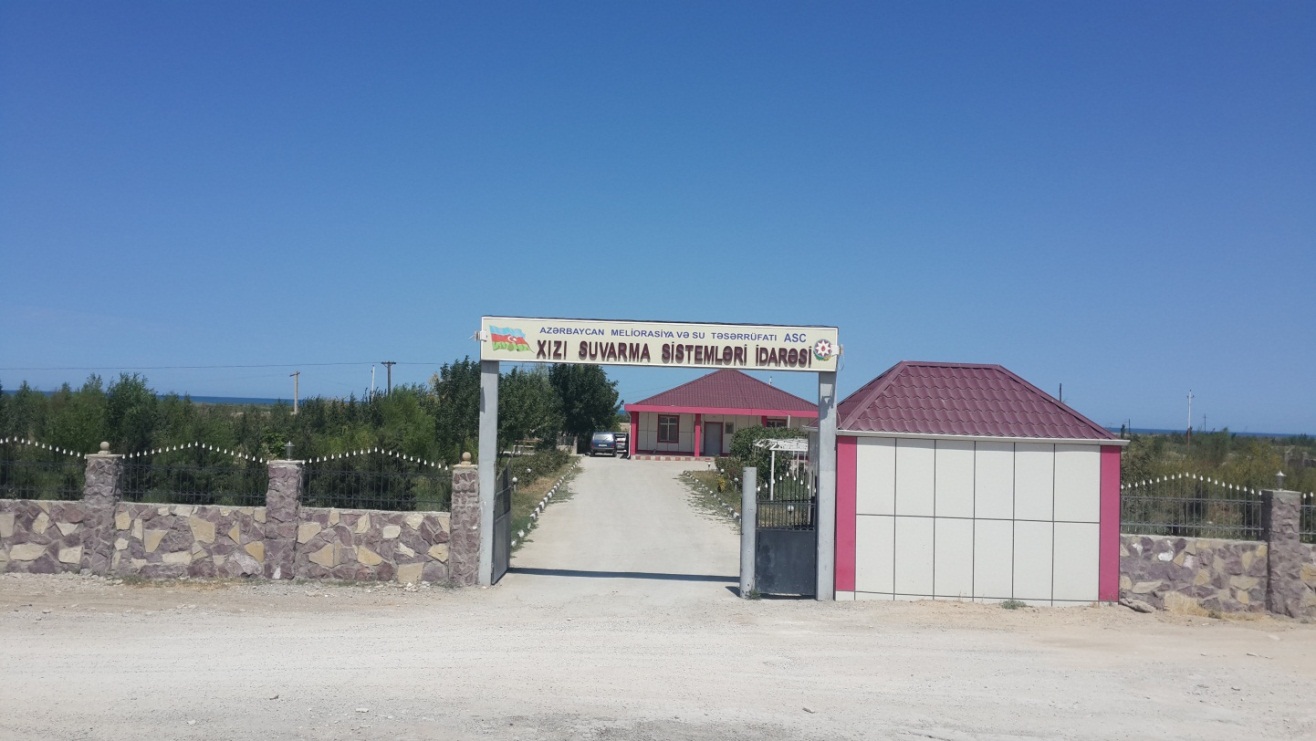 Picture 1 Azerbaijan Amelioration and Water Farm Joint Stock CompanyKırgızistan“Su Havzası yönetimi” diğer proje ülkelerinde olduğu gibi Kırgızistan’da da değişik bakanlıkların yönetimi altındadır. 2014 yılı itibari ile havza yönetimi ile ilgili birimler aşağıdaki gibi sıralanabilir.Çevre Koruma ve Ormancılık Devlet AjansıTarım ve İyileştirme BakanlığıSosyal Kalkınma BakanlığıEnerji ve Sanayi BakanlığıAcil Durumlar BakanlığıKırgızistan idari yapısına göre, Çevre Koruma ve Ormancılık Devlet Ajansı gibi ajanslar Bakanlıklarla aynı statüye sahip olmakta, bu ajansların Başkanları Devlet Başkanı tarafından atanmakta ve Bakanlar Kurulunda temsil edilmektedir.ÖzbekistanÖzbekistan Tarım ve Su Kaynakları Bakanlığı “havza yönetiminden” sorumlu temel Bakanlıktır. Bu Bakanlık marifeti ile hazırlanan “Su ve Su Kullanımı Yasası” 1996 yılında yürürlüğe girmiştir. Özbekistan’da bütün ormanlar devlete aittir. Ormanların yönetiminden sorumlu birim olan “Ormancılık ve Doğa Koruma Genel Müdürlüğü- the Main Department of Forestry and Nature Protection” Tarım ve Su kaynakları Bakanlığına bağlı olarak hizmet yapmaktadır. Özbekistan orman idaresinin ilk kuruluşu oldukça eskilere, 19. Yüzyıla dayanmaktadır. 1897 yılında “Ormanların Korunması Yönetmeliği” yayımlanmış, 1899 yılında Türkistan Birinci Ormancılar Kongresi düzenlenmiş, 1918 yılında çıkarılan “Arazi ve Ormanların Millileştirilmesi Kanunu” ile bütün ormanlar devletleştirilmiştir.TacikistanTacikistan’da su havzası yönetimi ile ilgili kurumlar aşağıdaki gibi sıralanabilir.Tacikistan Hükümeti Çevre KomitesiTacikistan Hükümeti Ormancılık AjansıTarım BakanlığıEnerji ve Su Kaynakları BakanlığıTacikistan Hükümeti Bilimsel Tarım AkademisiTacikistan Hükümeti Islah ve Sulama AjansıBu bakanlıkların yanı sıra birçok uluslararası ajans ve yerel sivil toplum örgütü de Tacikistan’da çalışmalar yürütmektedir. Türk İşbirliği ve Kalkınma Ajansı, İsviçre Kalkınma Ajansı, Alman Uluslararası İşbirliği Teşkilatı, FAO, Dünya Bankası, UNDP bunlara örnek olarak verilebilir.Proje Ülkelerindeki Havza Kurumları2.  Havza Konusunda Bilinçlendirme ve Eğitimin Önemi“Orta Asya ve Kafkaslardaki Dağlık Su Havzalarının Sürdürülebilir Yönetimi için Kapasite Geliştirme Projesi” nin hedefi; “Dağlık havza uygulamaları, rehabilitasyonu ve sürdürülebilir yönetimine yönelik katılımcı ve entegre yaklaşımlar konusunda kamu oyunun, politikacıların ve karar vericilerin farkındalıklarının arttırılması ile ormancılık ve diğer ilgili kuruluşların bilgi ve deneyimlerinin güçlendirilmesi” olarak belirlenmiştir.Bu bölümde su havzalarının rehabilitasyonu ve yönetimi konusunda eğitim ve bilinç oluşturma faaliyetlerinin önemi üzerinde durulmuş, bunun bir ihtiyaç olup olmadığı tartışılmış ve hedef kitleler, bunların ihtiyaçları ve beklenen çıktılar incelenmiştir. Bu kapsamda konu; karar vericiler, dağlık havzalarda yaşayan halk, havza çalışmalarında görev alan kamu kurumları, genel kamuoyu ve okullar şeklinde beş bölüme ayrılmıştır.Karar VericilerProje metninde de son derece net ve doğru şekilde ifade edildiği üzere Proje Ülkelerindeki kamuoyunun, politikacıların ve karar vericilerin  “su havzalarının rehabilitasyonu ve yönetimi konusunda ”ki farkındalıklarının arttırılmasına ihtiyaç bulunmaktadır.Diğer çıktıların yanında bu projeden beklenen en önemli çıktılardan birisi;  kamuoyu, politikacı ve karar vericilerin konuya dikkatlerinin nasıl sağlanacağı ve bu konuda neler yapılabileceğidir. Bunun için de Türkiye deneyimlerinden istifade edilmesi beklenmektedir. Politikacı ve karar vericiler kamuoyunun bir parçasıdır. Toplumun genelinin bir konuya duyduğu ilgi politikacı ve karar vericileri de etkilemektedir. Dünyanın her tarafında kamuoyu gördüğüne, duyduğuna, hissettiğine ilgi duymaktadır. Ekstrem koşullar kamuoyu ilgisini daha da artırmaktadır. Normal şartlarda ormanlar pek gündeme gelmezken yangın esnasında haberlerde ve manşetlerde yer bulmaktadır. Bir afet yaşandığında, sel ve taşkın meydana geldiğinde, sular kesildiğinde, uzun süreli kuraklık olduğunda insanlar “su” yönetimi ile ilgilenmektedir.  Orman yangınları orman teşkilatına ayrılan bütçeyi, savaşlar savunma sanayine ayrılan bütçeyi artırmaktadır.Ama ülkelerin geleceğini planlamakla görevli olan “politikacıların ve karar vericilerin” genel kamuoyundan daha farklı düşünmeleri, daha farklı ve uzun süreleri kapsayan planlar yapmaları, olayların görünün yüzünü değil arka planını, gerekçesini ve çözümlerini görmeleri gerekmektedir.  Ayrıca genel kamuoyunu da doğru şekilde yönlendirmeleri beklenmektedir.Türkiye’de Kanunlar Milletvekilleri, diğer bir ifade ile Türkiye Büyük Millet Meclisi tarafından, bunların uygulanmasına dair esas ve usulleri belirleyen karar,  tüzük, yönetmelik, tamim, genelge vb. düzenleyici normlar durumlarına göre Bakanlar Kurulu, Yüksek Kurullar, Bakanlıklar, Genel Müdürlükler, Valilikler, Belediyeler gibi “yürütme organlarınca” belirlenir.  Kanunlar ve ikincil düzenlemeler “karar vericilerin” karar almalarında en önemli faktörlerdendir.  Kurumların tercihleri ve kararları doğrultusunda Türkiye Büyük Millet Meclisince kaynak tahsisi yapılmakta, uygulamalar da bu çerçevede yürütülmektedir. Proje çerçevesinden bakıldığında, “karar vericilerden” beklenen “mevzuat düzenlemesini, kurumsal yapıyı ve gerekli bütçe tahsisini” yapmak şeklinde özetlenebilir. Bu açıdan değerlendirildiğinde ve Türkiye örneğine bakıldığında karar vericilerde yeteri bilincin var olduğu, başta Anayasa ve yasalar olmak üzere gerekli mevzuat altlığının kurulduğu ve ihtiyaç duyulan kurumların tesis edildiği söylenebilir. Ancak “kurumlar arasında ihtiyaç duyulan koordinasyonunun sağlanamaması” en büyük eksiklik olarak değerlendirilmektedir. Halen yürürlükte olan Türkiye Cumhuriyeti Anayasasında “havza yönetimi” ile ilgili doğrudan bir ifade yer almasa da havzanın önemli unsurlarından olan; su, orman, toprak, doğal kaynakların kullanımı, tarımsal faaliyetler ve diğer konularda önemli hususlar bulunmaktadır. “Entegre katılımcı havza projeleri” ifadesi en net haliyle 6831 sayılı Orman Yasasının 2003 yılında yeniden yazılmış olan 58. Maddesinde yer almıştır. Toprak Koruma ve Arazi Kullanımı Kanunu, Mera Kanunu, Orman ve Su İşleri Bakanlığı, Gıda Tarım ve Hayvancılık Bakanlığı, Çevre ve Şehircilik Bakanlığı kuruluş kanunları “havza yönetimi” ile ilgili önemli hususlara yer vermektedir.  4 Temmuz 2011 tarihli Resmi Gazete ’de yayımlanan “Orman ve Su İşleri Bakanlığının Teşkilat Ve Görevleri Hakkında Kanun Hükmünde Kararname” nin bir çok maddesi havza yönetimi ve sularla ilgili durumdadır.Bu maddeler incelendiğinde su havzaları, entegre havza ıslahı, su toplama havzası, dağlık alanlar gibi hususların en derli toplu şekilde Orman Genel Müdürlüğü Toprak Muhafaza ve Havza Islahı Dairesi Başkanlığı görevleri içinde yer aldığı görülmektedir.20 Mart 2012 tarihli Resmi Gazetede yayımlanan 2012/7 sayılı Başbakanlık Genelgesi ile “Su Yönetimi Koordinasyon Kurulu” oluşturulmuştur.  Dağlık Havzalarda Yasayan Halk Havza Çalışmalarında Görev Alan Kamu Kuruluşları Ve STK’larGenel KamuoyuOkullarHalen Yürütülen Faaliyetler-Türkiye ÖrneğiBu bölümde Türkiye ve diğer proje ülkelerinde halen yürütülen çalışmalar, elde edilen sonuçlar, kazanılan deneyimler incelenmiştir.  Burada tüm proje ülkeleri için bilgi verilmesi, kurumlar tarafından yürütülen eğitim ve bilinç oluşturma faaliyetlerinin irdelenmesi ve değerlendirme yapılması hedeflenmekle beraber, bilgi temini zorlukları nedeniyle ağırlıklı olarak Türkiye deneyimleri yazılmıştır. Ancak ulaşılan bilgiler ve raporlar çerçevesinde kısa da olsa diğer proje ülkelerindeki faaliyetlere de değinilmiştir.Kurumlarca Yürütülen ÇalışmalarBu bölümde farklı kurumlarca yürütülen çalışmalar, kullanılan yaklaşımlar, araçlar (TV, milli eğitimle işbirliği, bilgisayar teknolojisinden yararlanma-WEB vb.)  incelenmiştir.Eğitim ve Bilinç Oluşturma Faaliyetlerine ÖrneklerBu bölümde Türkiye’de devletin ve toplumun değişik katmanlarınca  “Su Havzalarının Rehabilitasyonu ve Yönetimi Konusunda”  yürütülen eğitim ve bilinç oluşturma faaliyetleri bir bütün olarak ele alınmıştır.İlgili bölümlerde de değinildiği gibi “su havzası, entegre havza yönetimi, dağlık havzaların yönetimi” gibi hususlar kurumların mevzuatında yer almış olsa da bir bütün olarak Türkiye için yeni bir konudur. Hatta henüz başlanmamış bir konu olarak da değerlendirilebilir. Toplumun genelinin “havza ile ilgili” bilgi ve ilgi seviyesinin son derece yetersiz olduğu düşünülmektedir. Su, orman, kırsal kalkınma, tarımsal ürünler, erozyonla mücadele gibi birbiri ile son derece ilişkili olan hususlar bağımsız olarak ele alınmakta, her kurum ve her kişi kendisi ile ilgili hususa değinmekte, bilgi sahibi olmaktadır.Bu açıdan bakıldığında bu projenin son derece önemli bir probleme işaret ettiği ve daha da geliştirilerek “entegre havza yönetimi” konusunda uyarıcı ve yönlendirici bir rol oynayabileceği düşünülmektedir ÇEM Genel Müdürlüğü EğitimleriOrman Genel Müdürlüğühttp://www.belconti.com/entegre-havza-yonetimi-egitim-ve-calistayi-belconti-hotelde-yapildi/ Su Yönetimi Genel Müdürlüğü EğitimleriHavza Yönetimi Ve Planlama” Konulu Hizmet İçi Eğitim 24-27 Haziran 2013 Tarihlerinde Afyonkarahisar’da Düzenlendihttp://www.ormansu.gov.tr/osb/haberduyuru/guncelhaber/14-02-26/Uluslararas%C4%B1_Entegre_Havza_Y%C3%B6netimi_%C3%87al%C4%B1%C5%9Ftay%C4%B1_25_-_26_%C5%9Eubat_Tarihlerinde_Ger%C3%A7ekle%C5%9Ftirildi.aspx?sflang=tr  Kalkınma Planları-Özel İhtisas Komisyonlarıhttp://www.kalkinma.gov.tr/Lists/zel%20htisas%20Komisyonu%20Raporlar/Attachments/229/Su%20Kaynaklar%C4%B1%20Y%C3%B6netimi%20ve%20G%C3%BCvenli%C4%9Fi_%C3%B6ik.pdf Uluslararası Seviyede Düzenlenen EğitimlerÜniversiteler ve Diğer Eğitim Kurumlarınca Yürütülen FaaliyetlerHavza Yönetimi ile İlgili BölümlerDerslerYüksel Lisans ve Doktora TezleriSivil Toplum Örgütlerince Yürütülen ÇalışmalarTUSİAD-Türkiye’de Su Yönetimi Sorunlar ve Önerilerhttp://www.tusiad.org.tr/bilgi-merkezi/raporlar/turkiyede-su-yonetimi---sorunlar-ve-oneriler/ RECARGE Birimlerince Yürütülen ÇalışmalarTUBİTAK-http://www.tubitak.gov.tr/sites/default/files/ek2_ulusal_su_arge_yenilik_stratejisi.pdf http://www.tubitak.gov.tr/tr/kurumsal/politikalar/icerik-ulusal-su-ar-ge-ve-yenilik-stratejisihttp://www.tubitak.gov.tr/sites/default/files/su0301_cagri_metni.pdf Özel Sektörce Yürütülen ÇalışmalarYerel Ulusal ve Uluslararası KonferanslarMedyada Entegre Havza YönetimiUluslararası ProjelerEntegre havza yönetimi kavramının Türkiye’de yerleşmesinde çeşitli uluslararası projelerin önemli katkıları olmuştur.  Bu bölümde son zamanlarda yürütülen projelerden birkaç örnek verilmiş, özellikle eğitim ve bilinç oluşturma faaliyetleri mercek altına alınmıştır.Bu kapsamda incelenen projeler şunlardır.Doğu Anadolu Su Havzaları Rehabilitasyon ProjesiAnadolu Su Havzaları Rehabilitasyon ProjesiÇoruh Nehri Havzası Rehabilitasyon ProjesiMurat Nehri Havzası Rehabilitasyon ProjesiDoğu Anadolu Su Havzaları Rehabilitasyon Projesi- 1993-2001Dünya Bankası ile Türkiye Hükümeti arasında 25 Mart 1993 tarihinde imzalanmış ve uygulanmasına aynı yıl içerisinde başlanmıştır.  2001 yılında proje tamamlanmıştır. Köy Hizmetleri Genel Müdürlüğü (KHGM), Tarımsal Üretim ve Geliştirme Genel Müdürlüğü (TÜGEM), Orman ve Köy İlişkileri Genel Müdürlüğü (ORKÖY) proje ortakları olmuş, Koordinatör kurum olarak Ağaçlandırma ve Erozyon Kontrolü Genel Müdürlüğü (AGM) görev yapmıştır.Proje kapsamında toplam 11 il ve 88 havzada çalışılmıştır.Projenin Amaçları;Havzadaki doğal kaynak aşınmasını kabul edilebilir seviyeye indirmek,Havzada yaşayan köylünün gelir seviyesini arttırmak,Doğal kaynakların doğru kullanımına yönelik eğitim ve bilinçlendirme çalışmaları yapmak olarak belirlenmiştir.Bu proje ile ilk defa Kurumlar aynı havzada çalışma yapmıştır. Çalışmalara, yöre köylüsü, planlamadan uygulama sonuna kadar aktif olarak katılmış ve yatırımlara maddi katkı sağlamıştır. Katılımcı mikrohavza planlamasında uygulanacak planı önce yerel halk kabul etmiş sonra teknik projelendirme ve uygulama aşamasına geçilmiştir.Planlama aşamasında çiftçi ve köylü katılımı;  Problemlerin birlikte tespit edilmesi, Problemlerin birlikte tartışılması,  Saptanan problemlerin birlikte çözülmesi sırasıyla gerçekleşmiştir.Anadolu Su Havzaları Rehabilitasyon Projesi- 2004-2012Proje hazırlıkları 2001 yılında başlamış, 2004 yılında İkraz Anlaşması imzalanarak 2005 yılında uygulamaya geçmiştir.  2012 yılına kadar süren proje, Karadeniz’e sularını boşaltan Kızılırmak ve Yeşilırmak havzalarında 6 ilde (Amasya, Çorum, Tokat, Kayseri, Sivas, Samsun) uygulanmıştır. Proje başlangıç bütçesi 44,9 milyon USA dolarıdır. Doğu Anadolu Su havzası Rehabilitasyon Projesinin daha da geliştirilmiş şeklidir. Doğal kaynak rehabilitasyonu ve kırsal fakirliğin azaltılmasının yanı sıra, aşağı havzalarda tarımsal, hayvansal kirlilik ve su kirliliğinin azaltılması ve izlenmesi çalışmalarını kapsayan bir projedirProje; sürdürülebilir bir doğal kaynak yönetimi için devletin ilgili tüm birimleri ile yerel halkın katılımının sağlayan katılımcı bir projedir. Proje FaaliyetleriI-	Doğal Kaynakların Rehabilitasyonu II-	Gelir Arttırıcı FaaliyetlerIII-	AB Standartlarına Uyulması İçin Politika ve Düzenleyici Kapasitenin GüçlendirilmesiIV-	Eğitim ve Bilinçlendirme Çalışmaları olarak belirlenmiştir. Eğitim ve bilinçlendirme çalışmaları kapsamında; köy kahvelerinde eğitim toplantıları yapılmış, arazide doğrudan köylüye iş başında eğitim verilmiştir.Çoruh Nehri Havzası Rehabilitasyon Projesi-2012-2019Projenin genel hedefi, Çoruh Nehri Havzasında, entegre rehabilitasyon ve bitki örtüsü, toprak ve su kaynaklarının sürdürülebilir kullanımı ve muhtelif gelir getirici faaliyetlerle yöre halkının geçim şartlarının iyileştirilmesi sayesinde çevresel muhafaza ve fakirliğin azaltılmasına katkıda bulunmaktır.2012-2019 yılları arasında Japon Uluslararası İşbirliği Ajansı tarafından verilen kredi ile uygulanacak olan proje kapsamında 3 ilde 13 mikro havzada çalışma yapılması planlanmıştır.Murat Nehri Havzası Rehabilitasyon Projesi-2012-2018Projenin amacı; Elazığ, Muş ve Bingöl illerinin Murat Nehri havzasında yer alan bölümünde doğal kaynak bozulumunun önüne geçmek, Gelir getirici faaliyetler ile üst havzada yaşayan halkın yoksulluğunu azaltarak doğal kaynaklara baskıyı azaltmaktır.Proje temel olarak dört bölüm halinde ele alınabilir.Doğal Kaynakların ve Çevrenin Yönetimi.Toprak muhafaza ve sel kontrolü,Orman, mera ve tarım alanlarının rehabilitasyonu,Ağaçlandırma, üretim ve toprak muhafaza ağaçlandırmaları,Ceviz ve badem ağaçlandırmaları, Dere ve akarsu yataklarında galeri ağaçlandırmaları, Tarımsal teraslama.  Geçim Kaynaklarının İyileştirilmesine Yönelik Yatırımlar.Küçük ölçekli sulamanın geliştirilmesi, su depolama havuzları,Toprak kanalların rehabilitasyonu, tarla-içi damla sulama, tarımsal ürün çeşidinin geliştirilmesi, Hayvancılığın ve seracılığın geliştirilmesi, hayvan barınaklarının iyileştirilmesi, meyve bahçesi kurulması,Alım garantili sözleşmeli fidan üretimi, plastik tünelde (örtü altı) sebze üretimi, odun dışı orman ürünleri üretimi (kültür),Gelir getirici ceviz ve badem ağaçlandırmaları, arıcılık,Enerji tasarruflu teknolojilerin yaygınlaştırılması, güneş enerjisi, köy evleri için izolasyon, enerji tasarruflu soba.Eğitim ve Bilinçlendirme Faaliyetleri;Doğal kaynakların korunması ve yöre halkının gelir düzeyinin artırılması,Doğal kaynakların korunması, kullanımı ve geliştirilmesi, Tarımdaki verimliliğin artırılması, hayvansal ve bitkisel üretimi iyileştirme,  organik tarım, Sözleşmeli fidan üretimi ve ürünlerin pazarlanması konularında eğitim ve bilinçlendirme çalışmaları yapılacaktır. Kurumsal Kapasitenin Güçlendirilmesi; Proje yapım teknikleri,  Proje yaklaşımı,  Mantıksal çerçeve,  Toprak muhafaza teknikleri, Odun dışı ürünlerde fırsatların değerlendirilmesi,İzleme ve değerlendirme gibi konularda kazanılan deneyimler ile kurumların kapasitesi artırılacak ve kurumlar arası işbirliği geliştirilecektir.Başarılı ve Basarisiz Sonuçlar, Deneyimler  Bu bölümde su havzalarının rehabilitasyonu ve yönetimi konusunda yürütülen eğitim ve bilinç oluşturma faaliyetlerinden hangilerinde başarılı olunduğu, nelerin yetersiz kaldığı ve hangi konularda geliştirme ihtiyacı duyulduğu incelenmiştir.Proje Ülkelerinde Yürütülen Çalışmalar (Ulusal Danışmanlardan Alınacak) AzerbaycanKırgızistanÖzbekistanTacikistanElde Edilen Deneyimler Işığında Diğer Ülkelere TavsiyelerBu bölümde elde edilen deneyimler değerlendirilmiş ve gerek ulusal gerekse uluslararası seviyede yapılabileceklerle ilgili tavsiyelerde bulunulmuş, uluslararası işbirliği imkanları ise ayrı bir başlık altında incelenmiştir.İletişim Stratejisi- Prof. Orhan Doğan’dan Yardım alınacakİLETİŞİM STRATEJİSİ NASIL OLMALI ?İletişim stratejisi; mesajların doğru zamanda, doğru kitlelere, doğru biçimde ulaştırılmasını sağlamalı,Her kesimde toplumsal destek ve katılım  sağlanmalı,Tüm paydaşların, stratejinin temelindeki vizyonu benimsemeleri İletişim; “farkındalık yaratma”, “benimsetme” ve “motivasyon sağlama” amaçlarına yönelik araç olmalı.    İLETİŞİM PRENSİPLERİ   • İletişim araçlarından önce strateji ve hedefin belirlenmesi. • Önceliklerin kavranması, yani  hiçbir aşamada hedefin önüne geçmemesi. • Stratejinin bütünsel bir yaklaşımla farklı oyuncuların perspektifinden ele alınması ve iletişimin çok kanallı bir yaklaşımla uygulanması. • Hedef kitlelerin net bir biçimde tanımlanması. • Mesajların, doğru, basit, konuya doğrudan odaklı, ilginç, pratik  ve katılımcılığa açık  olması;Uluslararası İşbirliği İmkânlarıBilindiği üzere FAO Orta Asya Alt Bölge Ofisi (FAOSEC)  tarafından koordine edilen projelerden birisi olan “Orta Asya ve Kafkaslardaki Dağlık Havzaların Sürdürülebilir Yönetimi için Kapasite Geliştirme Projesi”; Azerbaycan, Türkiye, Özbekistan, Kırgızistan ve Tacikistan’da uygulanan “uluslararası bir proje” dir. Bu çerçevede bu bölümde hem genel olarak uluslararası işbirliği imkanlarına ve mekanizmalarına, hem de “eğitim ve bilinç oluşturma” da yapılabileceklere değinilmiştir.Türk Dili Konuşan Ülkeler Parlamenter Asamblesi (TÜRKPA) Çevre ve Doğal Kaynaklar Komisyonu Sekreteri Emin Hasanov 31 Ekim 2014 tarihli eposta mesajında aşağıdaki hususlara değinmiş ve taleplerini iletmiştir.TÜRKPA 21 Kasım 2008 tarihinde İstanbul’da yer alan “Dolmabahçe Sarayı’nda, Türkiye Cumhuriyeti Cumhurbaşkanı Abdullah Gül’ün ev sahipliğinde Azerbaycan, Kazakistan, Kırgızistan ve Türkiye Cumhuriyeti Parlamento Başkanlarının imzalamış olduğu İstanbul Anlaşması ile kurulmuştur.TÜRKPA' nın 13 Haziran 2014 tarihinde Bakü'de düzenlenen 5. Genel Kurul toplantısı zamanı TÜRKPA çerçevesinde yeni komisyon - Çevre ve Doğal Kaynaklar Komisyonu oluşturuldu. Ve Komisyonun ilk toplantısının ana maddesi - konusu olarak: TÜRKPA Üyesi Ülkelerinde Çölleşme İle Mücadele seçilmiştir. Bu konuda yardımınıza ihtiyacım olduğunu bildirmek istiyorum. Çünkü bu konuda bir Rapor ve Tavsiye kararı hazırlamam lazım.Eğer mümkünse, bana TÜRKPA üyesi ülkeleri (Azerbaycan, Kazakistan, Kırgızistan ve Türkiye) arasında çölleşme ile mücadele alanında Uluslararası Süreçler ve Sözleşmeler; İkili veya Bölgesel İlişkiler kapsamında görülen işler hakkında bilgi göndere bilir misiniz?Aynı zamanda hazırlayacağım Tavsiye Kararı (Recommendations) için de önerileriniz olursa çok sevinirim.

Bu talepler çerçevesinde konu incelenmiş ve aşağıdaki tespitler ve öneriler yapılmıştır17 Kasım 2006 tarihinde Antalya’da gerçekleştirilen Türk Dili Konuşan Ülkeler www.turkkon.org   Devlet Başkanları 8. Zirve Toplantısı’nda Kazakistan Cumhurbaşkanı Nursultan Nazarbayev yaptığı konuşmada, Türk Dili Konuşan Ülkeler Parlamenter Asamblesi kurulmasına dair inisiyatifi beyan etmiştir.Türk Dili Konuşan Ülkeler Parlamenter Asamblesi (www.turk-pa.org -TÜRKPA) 21 Kasım 2008 tarihinde İstanbul’da, Türkiye Cumhuriyeti Cumhurbaşkanı Abdullah Gül’ün ev sahipliğinde Azerbaycan, Kazakistan, Kırgızistan ve Türkiye Cumhuriyeti Parlamento Başkanlarının imzalamış olduğu Anlaşma ile kurulmuştur.29 Eylül 2009 tarihinde Azerbaycan Cumhuriyeti başkenti Bakü`de, Türk Dili Konuşan Ülkeler Parlamenter Asamblesi’nin (TÜRKPA) 1.Genel Kurul Toplantısı gerçekleştirilmiştir. Toplantıda TÜRKPA’nın İçtüzüğü, Sekretaryası ve Bakü Beyannamesi kabul edilmiştir. Aynı zamanda TÜRKPA Sekretaryası’nın sürekli Bakü şehrinde yerleşik olması karara bağlanmıştır. Azerbaycan Cumhuriyeti Devlet Başkanı İlham Aliyev’in yardım ve destekleri doğrultusunda TÜRKPA’nın faaliyeti için gerekli çalışma ortamı oluşturulmuştur.TÜRKPA' nın 13 Haziran 2014 tarihinde Bakü'de düzenlenen 5. Genel Kurul toplantısında “Çevre ve Doğal Kaynaklar Komisyonu” oluşturulmuş olup Komisyonun ilk toplantısının gündem maddesi olarak  “TÜRKPA Üyesi Ülkelerinde Çölleşme İle Mücadele” seçilmiştir. TÜRKPA Ülkelerinde Çölleşme TÜRKPA Ülkeleri olan Azerbaycan, Kazakistan, Kırgızistan ve Türkiye; coğrafi ve topoğrafik şartları nedeniyle çölleşmeye, diğer bir ifade ile arazi bozulmasına karşı oldukça hassas durumdadırlar.Geçen hafta Özbekistanda bir konferans yapılmış ve Müsteşarımız için aşağıdaki notları hazırlamıştık:http://en.trend.az/casia/uzbekistan/2309512.html•      The International Fund for Saving the Aral Sea (IFAS) was created in January 1993 byUzbekistan, Turkmenistan, Kazakhstan, Tajikistan and Kyrgyzstan.•      Like Turkey, desertification and land degradation is one of the major problems of these countries. Turkey has several projects and initiatives in this region and makes collaboration to tackle with the phenomenon. •      The Conference on Interaction and Confidence-Building Measures in Asia (CICA) is an inter-governmental forum for enhancing cooperation towards promoting peace, security and stability in Asia. It is a forum based on the recognition that there is close link between peace, security and stability in Asia and in the rest of the world.•       Kazakhstan,  Kyrgyzstan,  Tajikistan,  Turkey,  Uzbekistan are members of this Conference. •      Under the umbrella of this Conference Turkey proposed to establish «the international training center « as national contribution of Turkey to the CICA in Konya•      This proposal adopted by the Fourth Meeting of the Ministers of Foreign Affaires of the Conference held in Kazakhstan at 12 September, 2012.•      The establishment procedure is on going. Once is established we are hoping to have more cooperation with IFAS•      The FAO Subregional office for Central Asia (SEC) was officially established in August 2006, in Ankara, Turkey in order to serve Azerbaijan, Kazakhstan, Kyrgyzstan, Tajikistani, Turkey, Turkmenistan and Uzbekistan with the support of Turkey’s Government.•      At 4 June 2014, the Ministry of Forests and Water Affaires and FAO signed  a new Memorandum of Understanding to support forestry issues including combating desertification.•      Within the umbrella of this agreement there are several projects. «Capacity  Building for Sustainable Management of Mountain Watershed in Central Asia and the Caucasus» is one of them which the General Directorate of Combating Desertification and Erosion is the coordinator agency.  TIKA is supporting this project both technically and financially.•      This project is being implemented in Turkey, Azerbaijan, Kyrgyzstan, Tajikistan and Uzbekistan.•      With the framework of this project several international visit, workshop and training held. At present a delegation from Turkey is working at the field in Kyrgyzstan, at the heart of Tian Shan- Khan Tengri Mountains, for the implementation of the plan prepared together with the experts from participated countries.•      The Ministry of Forests and Water Affairs is going to host the «Conference of the Parties of the United Nations Convention to Combat Desertification- UNCCD COP12»•      This COP, most probably, will take place between 12-24 October 2015.•      We believe that, this COP would we a wonderful platform to discuss the development of cooperation in the region of the Aral Sea on mitigation of environmental catastrophe. We know that, land degradation, desertification and drought are one of the main drivers for Aral Sea environmental catastrophe.•      With this opportunity, I would like to invite you to take note of this Conference and I look forward seeing you in TurkeyBana daha fazla bilgi ulaştırmanız durumunda memnuniyetle yardımcı olmaya hazır olduğumu bildirir, çalışmalarınızda başarılar dilerim.ReferanslarGörev RaporlarıUlusal Danışman RaporlarıNoÜlkeİlgili KurumWeb Sayfası1AzerbaycanEkoloji ve Doğal Kaynaklar Bakanlığıhttp://www.eco.gov.az/2KırgızistanKırgızistan Çevre Koruma ve Ormancılık Devlet AjansıKırgız Cumhuriyeti Tarım ve İyileştirme Bakanlığıhttp://www.nature.kg/index.php?option=com_xmap&sitemap=1&Itemid=46&lang=en 3ÖzbekistanÖzbekistan Cumhuriyeti Tarım ve Su Kaynakları Bakanlığıhttp://www.gov.uz/en/authorities/ministries/12974TacikistanTacikistan Hükümeti Çevre Koruma ve Ormancılık Devlet KomitesiNot found5TürkiyeOrman ve Su İşleri Bakanlığıwww.ormansu.gov.tr 